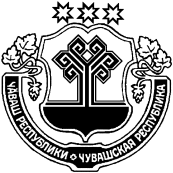  О внесении изменений в постановление администрации Приволжского сельского поселения Мариинско-Посадского района от 20.03.2015г. № 16 «О создании антинаркотической комиссии при администрации Приволжского сельского поселения Мариинско-Посадского района» В соответствии Уставом  Приволжского сельского поселения, в целях профилактики наркомании, токсикомании, алкоголизма и табакокурения на территории  Приволжского сельского поселения, постановляет:1. Внести в постановление администрации Приволжского сельского поселения Мариинско-Посадского района от 20.03.2015г. № 16 «О создании антинаркотической комиссии при администрации Приволжского сельского поселения Мариинско-Посадского района» следующие изменения:1) приложение № 1 «Состав антинаркотической комиссии при администрации Приволжского сельского поселения Мариинско-Посадкого района», утвержденный постановлением администрации Приволжского сельского поселения от 20.03.2015г. № 16 изложить в следующей редакции (приложение №1 прилагается).2)  пункт 2  Плана антинаркотических мероприятий на территории Приволжского сельского поселения Мариинско-Посадского района на 2020-2025 годы, утвержденный постановлением администрации Приволжского сельского поселения  от 20.03.2015 г. № 16 изложить в следующей редакции:«2. Взаимодействие с полицией в части привлечения лиц к административной ответственности  при выявленных фактах выращивания антинаркотических трав в огородах».2. Настоящее постановление вступает в силу после его официального опубликования. Глава Приволжского  сельского поселения                                     Э.В.ЧерновПриложение 1к  постановлению    администрации Приволжского сельского поселения Мариинско-Посадского          районаот 12 апреля 2021г. №23Приложение 1к  постановлению    администрации Приволжского сельского поселения Мариинско-Посадского          районаот 20.03.2015 г. № 16СОСТАВ антинаркотической комиссии при администрации  Приволжского сельского поселения Мариинско-Посадского районаЧĂВАШ РЕСПУБЛИКИСентерварри РАЙОНĚ ЧУВАШСКАЯ РЕСПУБЛИКА МАРИИНСКО-ПОСАДСКИЙ РАЙОН  ПРИВОЛЖСКИ ЯЛ ПОСЕЛЕНИЙĚН  АДМИНИСТРАЦИЙĚ ЙЫШĂНУ «12»  апреля 2021ç. №23 Нерядово ялě АДМИНИСТРАЦИЯПРИВОЛЖСКОГО  СЕЛЬСКОГОПОСЕЛЕНИЯ ПОСТАНОВЛЕНИЕ «12»   апреля 2021г. №23деревня Нерядово  Чернов Эдуард Васильевичглава поселения – глава администрации  Приволжского сельского поселения, председатель комиссии; Никитина Светлана Павловна Главный специалист-эксперт, заместитель председателя; Горбунькова Ольга ВасильевнаСпециалист-эксперт  администрации, секретарь комиссии; Захарова Альбина Алексеевназаведующая Дубовским ЦСДК структурного подразделения МАУК «Централизованная клубная система Мариинско-Посадского района», член комиссии (по согласованию); Великанова Инна Петровна библиотекарь Астакасинской сельской библиотеки филиала МБУК «Централизованная  библиотечная система Мариинско-Посадского района», член комиссии (по согласованию);  Смирнова Марина Ильиничназаведующая   Дубовским ФАП БУ «Мариинско-Посадская ЦРБ им. Н.А. Геркена Минздравсоцразвития Чувашской Республки», член комиссии (по согласованию); Ермакова Татьяна Владимировна инспектор ВУС администрации, член комиссии; участковый уполномоченный полиции, член комиссии (по согласованию). участковый уполномоченный полиции, член комиссии (по согласованию).